SOY UNA TAZAEn esta actividad vas a escuchar una canción que normalmente se les enseña a los niños para que conozcan el vocabulario relacionado con los utensilios de cocina en español.Antes de escucharla ¿serías capaz de escribir el nombre de algunos utensilios que normalmente utilizamos para cocinar o para comer?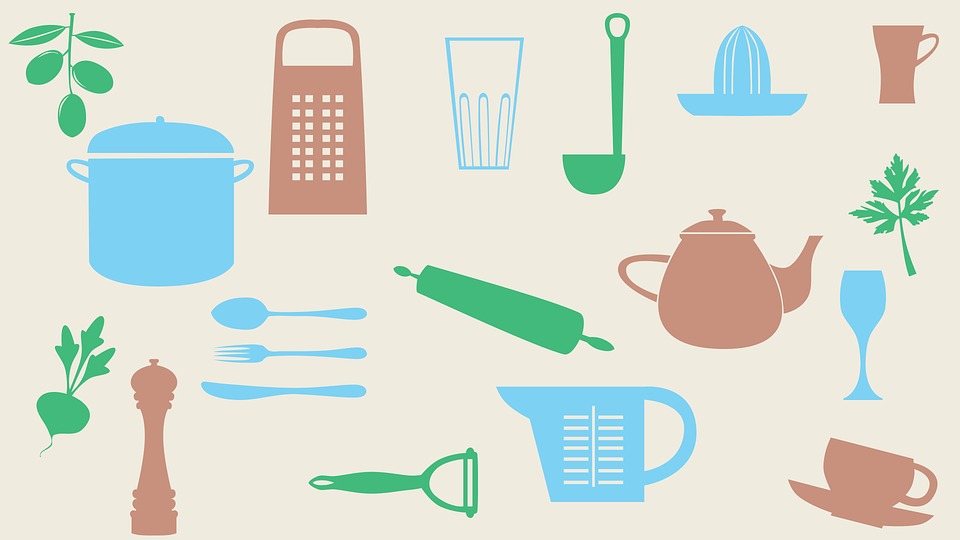 Nombre de utensilios que yo conozco en español:____________________________________________________________________________________________________________________________________________________________________________________________________Los utensilios que aparecen en nuestra canción son los siguientes:¿Sabes cómo se llama cada uno? Te ofrecemos una nube de palabras que te ayudará a averiguarlo...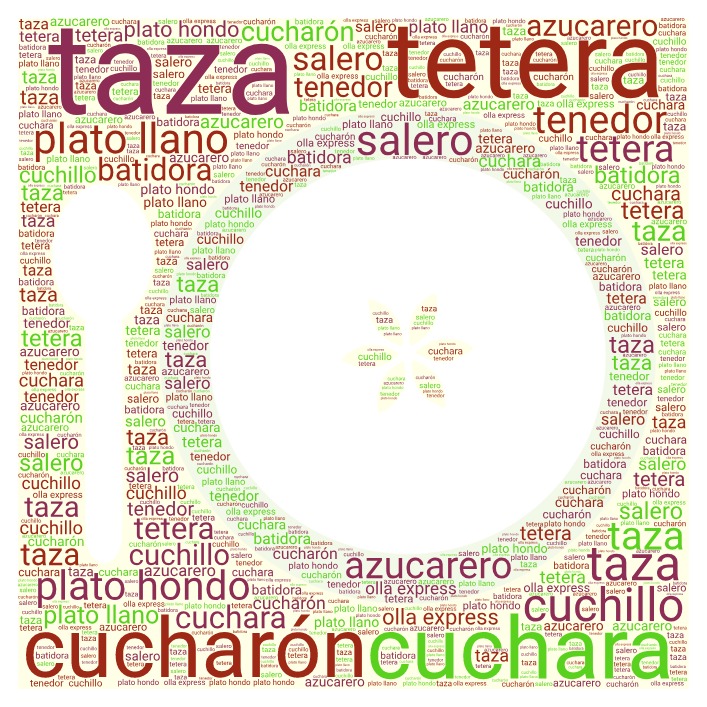 Escucha ahora la canción y completa los huecos. Lo más importante es que luego la bailes. 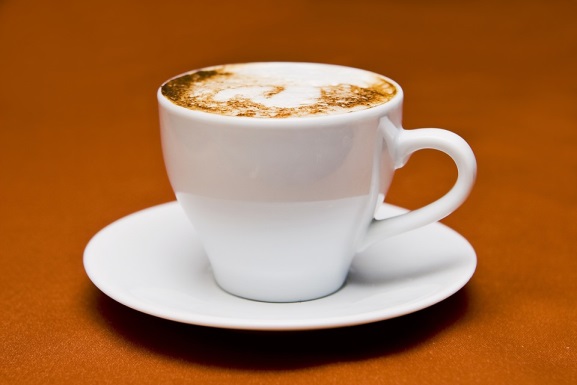 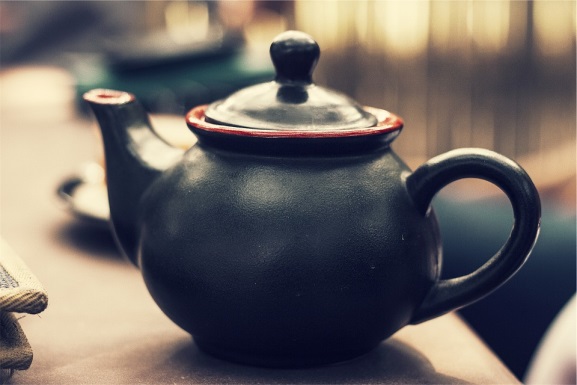 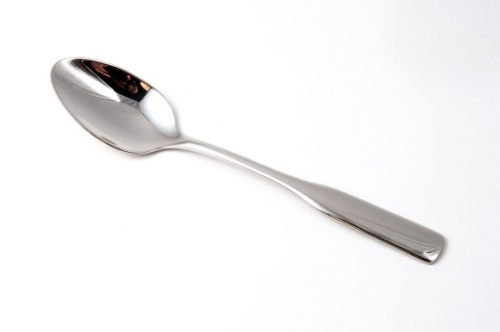 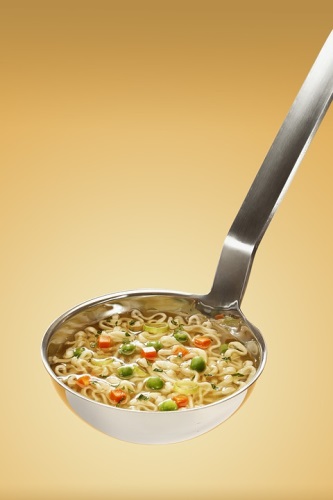 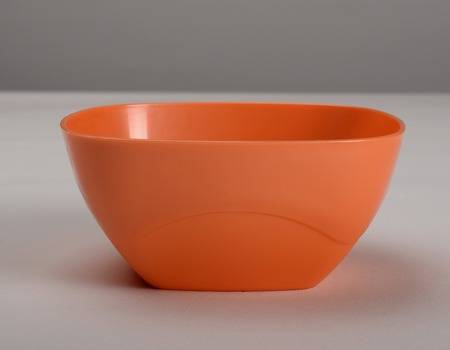 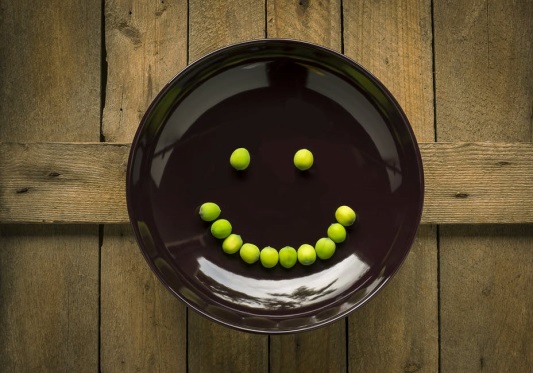 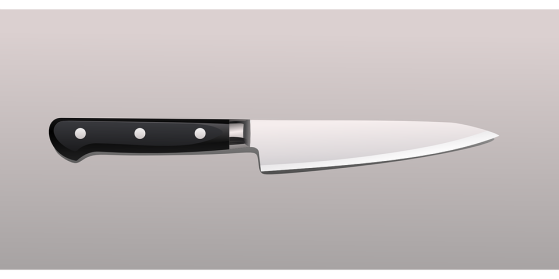 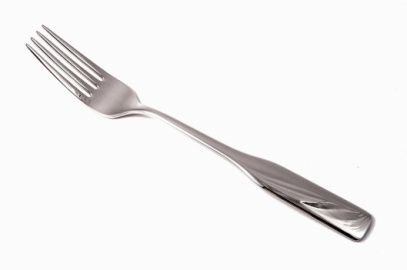 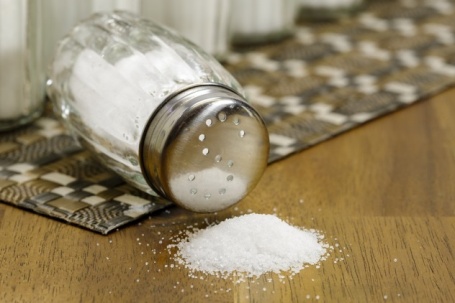 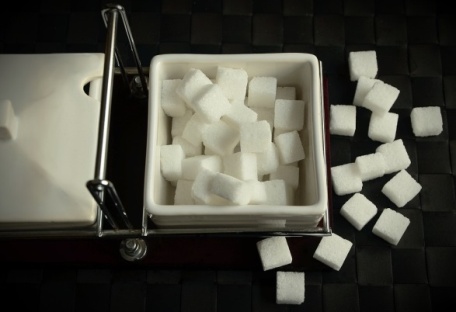 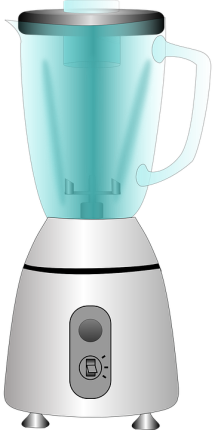 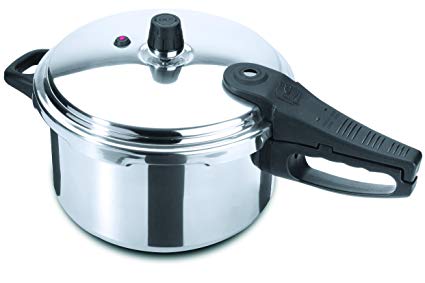 Taza, ________, cuchara, cucharón
plato hondo, plato llano, ________, tenedor, salero, ________, batidora, olla expressTaza, ________, cuchara, cucharón
plato hondo, plato llano, _____, tenedor, salero, ________, batidora, olla expressSoy una taza, una ________
una cuchara y un cucharón
un plato hondo, un plato llano
un _________ y un tenedorSoy un salero, __________
la batidora y una olla express
ChuchuBIShttps://www.youtube.com/watch?v=fTzTFQbdYEQ